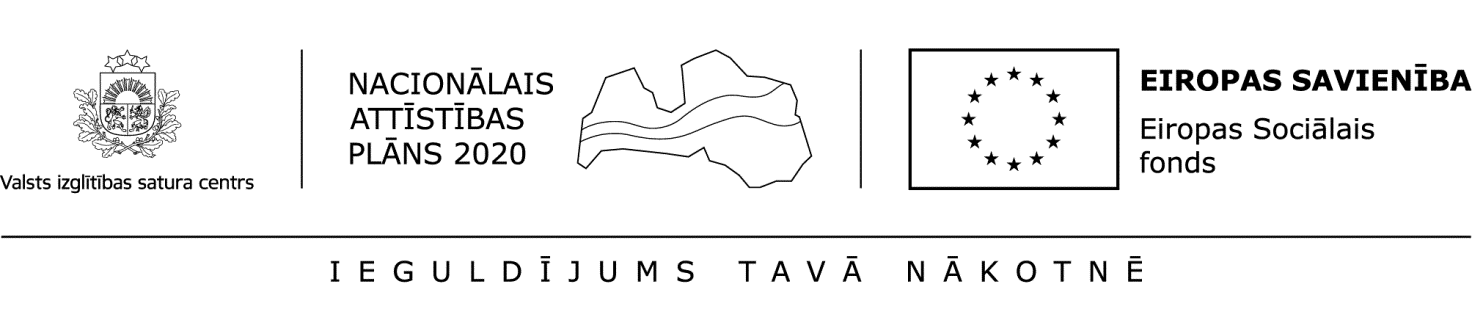 Atzīmē pareizo atbildi apvelkot attiecīgo burtu (a, b, c vai d)! 
Katrā jautājumā drīkst atzīmēt tikai vienu atbildi. Par katru pareizu atbildi – 1 punkts.Kā, palielinoties ražošanas apjomam, mainās galējie ieņēmumi (MR) un preces cena  (P) monopola tirgū?Pieaug gan galējie ieņēmumi, gan cena.Galējie ieņēmumi pieaug straujāk nekā cena.Galējie ieņēmumi samazinās, turklāt lēnāk nekā cena.Galējie ieņēmumi samazinās, turklāt straujāk nekā cena.Ja valdība nosaka minimālo algu, kas ir augstāka par līdzsvara algu, tad:palielinās darba pieprasījums;samazinās darba piedāvājums;būs darbaspēka pārpalikums;būs darbaspēka deficīts.Par cik procentiem palielināsies darba izmaksas, ja nominālā darba alga paaugstinās par 5%, un darba ražīgums paaugstinās par 2%?2%3%7%10%Aprēķinot iekšzemes kopproduktu (IKP) pēc izdevumu metodes tajā ietver: mājsaimniecību izdevumus (C), valdības izdevumus (G), neto eksportu (Xn) un:kopējās investīcijas (Ig),tīrās investīcijas (In),portfeļinvestīcijas,ārvalstu tiešās investīcijas (ĀTI).
Kuru makroekonomisko rādītāju aprēķina summējot galapreču un pakalpojumu fiziskā apjoma reizinājumu ar konkrētā gada faktiskajām cenām?Reālo IKP.Nominālo IKP.Potenciālo IKP.Tīro IKP.Kādu secinājumu par reālā IKP izmaiņām var izdarīt, ja nominālais IKP pieauga straujāk nekā cenu līmenis? Reālais IKP:nav mainījies,palielinājies,samazinājies,pēc dotās informācijas nevar noteikt – var būt gan palielinājies, gan samazinājies.Latvijas reālais IKP 2016. gadā, salīdzinot ar pirmskrīzes IKP (2007. gads), bija:mazāks,lielāks,vienāds,nav informācijas.Pilnīga nodarbinātība tiek sasniegta, ja:frikcionālā bezdarba līmenis ir 0,dabiskā bezdarba līmenis ir 0,strukturālā bezdarba līmenis ir 0,cikliskā bezdarba līmenis ir 0.Ja nominālais ienākums pieauga par 8% un reālais ienākums samazinājās par 2%, tad cenu līmenis šajā laika periodā:palielinājās par 4%,palielinājās par 6%,palielinājās par 10%,samazinājās par 6%.Kurai iedzīvotāju grupai inflācija varētu būt izdevīga?Debitoriem.Kreditoriem.Tiem, kam nominālie ienākumi pieaug lēnāk nekā cenu līmenis.Māju īpašniekiem, kam noslēgti ilgtermiņa īres līgumi.



Kādu sakarību ekonomikā ir konstatējis ekonomists Filipss?Kad pieaug inflācijas temps, pieaug arī bezdarba līmenis.Kad inflācijas temps samazinās, samazinās arī bezdarba līmenis.Kad inflācijas temps paaugstinās, bezdarba līmenis samazinās.Nepastāv būtiska sakarība starp inflācijas tempu un bezdarba līmeni.Kurš valdības pasākums varētu visātrāk un visvairāk sekmēt pieprasījuma inflācijas tempa samazināšanos?Nodokļu samazināšana par 200 miljoniem.Valdības izdevumu samazināšana par 200 miljoniem.Vienlaicīgi par 200 miljoniem palielināt nodokļus un par 200 miljoniem palielināt valdības izdevumus.Vienlaicīgi par 200 miljoniem samazināt nodokļus un par 200 miljoniem samazināt valdības izdevumus.Kāda iedzīvotāju ienākuma nodokļa (IIN) likmju sistēma ir Latvijā?Proporcionālā.Progresīvā.Regresīvā.Jauktā.Kura ir lielākā sastāvdaļa Latvijas devumā eiro naudas piedāvājumā?Noguldījumi uz nakti.Noguldījumi līdz 3 mēnešiem.Noguldījumi ar noteikto termiņu līdz 2 gadiem.Parāda vērtspapīri ar termiņu līdz 2 gadiem.Kā mainās naudas piedāvājums, ja noguldītāji izņem pieprasījuma noguldījumus?Samazinās.Palielinās.Neizmainās.Pēc dotās informācijas nevar noteikt.Naudas pirktspēja samazinās, ja:palielinās patēriņa cenu indekss,palielinās reālais IKP,samazinās IKP cenu indekss,samazinās kredītprocentu likmes.



Kas izraisīs naudas pieprasījuma līknes nobīdi pa kreisi?Kredītprocentu likmju paaugstināšanās.Kredītprocentu likmju samazināšanās.Nominālā IKP palielināšanās.Nominālā IKP samazināšanās.Kādas būs sekas kopējā piedāvājuma (AS) līknes nobīdei pa kreisi, ja makroekonomiskais līdzsvars izveidojies starpsegmentā?Pazemināsies cenu līmenis. Samazināsies bezdarba līmenis.Palielināsies reālais IKP.Paaugstināsies gan cenu līmenis, gan bezdarba līmenis.Kurai valstij ir augstāks ārējā parāda īpatsvars (% no IKP)?ASV,Vācijai,Latvijai,Krievijai.Par cik miljardiem pieaugs IKP divu gadu laikā, ja sākotnēji tas bija 5000 miljardi un ik gadu tā pieauguma temps bija 5%?10 miljardiem,50 miljardiem,51,25 miljardiem,100 miljardiem.Ekonomikas valsts 19. olimpiāde
3.posms
Tests (20 punkti)2018.gada 7.martāDalībnieka kods: